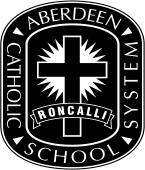 ABERDEEN CATHOLIC SCHOOL SYSTEMSchool Board Meeting MinutesAugust 14, 2019 3:30 p.m.Board Members Present: Corey Helms, Tina Dosch, Todd Zens VP, Catherine Knapp, Joe Mehlhaff, Daryl Thuringer, Rev. Michael Griffin, Rev. Mark Lichter Absent: BJ Schaefbauer Staff: Tim Weisz, Vickie Haiar, Michala Heller, Rick Kline, Mark Stone, Terry Dosch, Paula Florey, Peggy Freidel, Elizabeth Gorski, Sara Vetch, Jackie Braun, Nikolas Holweger, Brady Lesnar, Chris Uhler Guests: David Vetch, Father Andrew Thuringer, Jenna Helms, Allison Dix, Mary GutenkaufThe July 10, 2019 meeting of the Aberdeen Catholic School System Board was called to order by President Corey Helms.  Opening prayer was led by Father Andrew ThuringerCONSENT AGENDAAgenda additions/corrections- move David Vetch to right after consent agenda.  addition of good news Rome Report, Fr. Andy and Chris.  Addition of 4f. transgender policy approvalMinutes additions/corrections- correct a typo sited by Tina DoschCorey Helms reviewed July financialsMotion by Todd Zens, second by Catherine Knapp, to approve the August 14, 2019 agenda with additions and corrections, July 10, 2019 minutes, with correction, July bills for payment, and financial report.  Motion carried.ACF Quarterly Report: David VetchGOOD NEWS- Rome report- Father Andrew and Chris Uhler and a few of the students who went on the pilgrimage shared about their experience.  The students shared that the trip opened their eyes to the world-wide church.  Having daily Mass and prayer time was very special and attending a Papal Mass was a highlight.  All who attended grew personally, spiritually and as a community. COMMITTEE REPORTSAdministrative/Education Planning – no meetingBuildings & Grounds – no meetingFinance- no meeting Marketing/Recruitment/Development – no meetingACTION ITEMS-Approve first reading of Sexual Awareness Policy Motion by Tina Dosch second by Todd Zens to approve the first reading of Sexual Awareness Policy, understanding there will be changes made for the second reading. Motion carried.  Approve second reading new policy 008.28, Mobile Device Policy.Motion by Catherine Knapp, second by Todd Zens to approve second reading new policy 008.28, Mobile Device Policy. Tabled until next meeting to make edits.Approve second reading revised policy, 006.38, Web Page & Social Media standard. Motion by Todd Zens, second by Tina Dosch to approve second reading of revised policy 006.38, Web Page & Social Media Standard.  Motion carried.  Approve new revisions to the Jr/Sr High School HandbookMotion by Father Mike Griffin, second by Todd Zens to approve new revisions to the Jr/Sr High School Handbook with revisions stated by Catherine Knapp. Motion carried. Approve Cavalry Club payment of $4,000 toward RES bleachersMotion by Todd Zens, second by Father Mike Griffin to approve Cavalry Club payment of $4000 toward the RES bleachers.  Motion carried. Approve Opting Out of the SDHSAA Transgender Policy Motion by Todd Zens, second by Tina Dosch to opt out of the SDHSAA Transgender Policy.  Motion carried. Discussion Items: ACF Quarterly Report: David Vetch, moved to the start of the meetingState of the Counseling Dept: Sara Vetch, Jackie BraunBussing Information: Mark Stone, before Mr. Stone began his presentation Mr. Weisz introduced new staff members Nikolas Holweger, Brady Lesnar and Elizabeth Gorski.  Reports (additions to previously submitted written reports)President’s report- Tim said thank you to everyone who has offered condolences on the death of his mother in lawPrincipal’s reports- Thank you Rick Kline for organizing the placement of the new ACT acknowledgement display in the RHS foyerDevelopment- no additions Activities Director- Tennis team competed this week and won one match and competed well in their loss.ADJOURNMENT Motion by Todd Zens, second by Catherine Knapp to adjourn the meeting at 4:38 p.m.  Motion carried.  Closing Prayer led by Father Michael GriffinNEXT MEETING- Next meeting is September 11, 2019Recorded by Michala Heller